The PINK Charity Softball Tournament July 7 – 9th, 2017 – DorvalDonation for: MUHC – Breast Center Help us support the MUHC Breast Center by donating today.  Join us for a fun-filled, informative weekend Description:Help us support the MUHC Breast Center by donating today.  Join us for a fun-filled, informative weekend Description:NameAddressPhone NumberDonation1.2.3.4.5.6.7.8.9.10.11.12.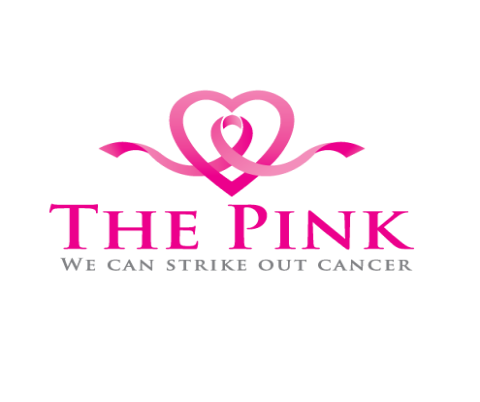 